嘉義縣內甕國小104學年度學校活動成果報告承辦人:                                      校長:活動名稱校內寫字比賽校內寫字比賽校內寫字比賽校內寫字比賽活動日期、時間105年11月16日    上午8:40105年11月16日    上午8:40105年11月16日    上午8:40105年11月16日    上午8:40參加人數30活動地點活動地點綜合教室活動內容1.分低、中、高三組，全校皆參加。2.低年級硬筆字比賽、中高年級書法比賽，各組取優秀前三名，佳作若干人。3.優秀作品張貼布告欄，並頒獎。1.分低、中、高三組，全校皆參加。2.低年級硬筆字比賽、中高年級書法比賽，各組取優秀前三名，佳作若干人。3.優秀作品張貼布告欄，並頒獎。1.分低、中、高三組，全校皆參加。2.低年級硬筆字比賽、中高年級書法比賽，各組取優秀前三名，佳作若干人。3.優秀作品張貼布告欄，並頒獎。1.分低、中、高三組，全校皆參加。2.低年級硬筆字比賽、中高年級書法比賽，各組取優秀前三名，佳作若干人。3.優秀作品張貼布告欄，並頒獎。效益回饋與檢討1.能激勵學生得獎榮譽心，增進對寫字的興趣。2.彼此觀摩優秀作品，增進寫字技巧。3.搭配主題宣導，讓學生在寫字的過程中記住各項宣導標語。1.能激勵學生得獎榮譽心，增進對寫字的興趣。2.彼此觀摩優秀作品，增進寫字技巧。3.搭配主題宣導，讓學生在寫字的過程中記住各項宣導標語。1.能激勵學生得獎榮譽心，增進對寫字的興趣。2.彼此觀摩優秀作品，增進寫字技巧。3.搭配主題宣導，讓學生在寫字的過程中記住各項宣導標語。1.能激勵學生得獎榮譽心，增進對寫字的興趣。2.彼此觀摩優秀作品，增進寫字技巧。3.搭配主題宣導，讓學生在寫字的過程中記住各項宣導標語。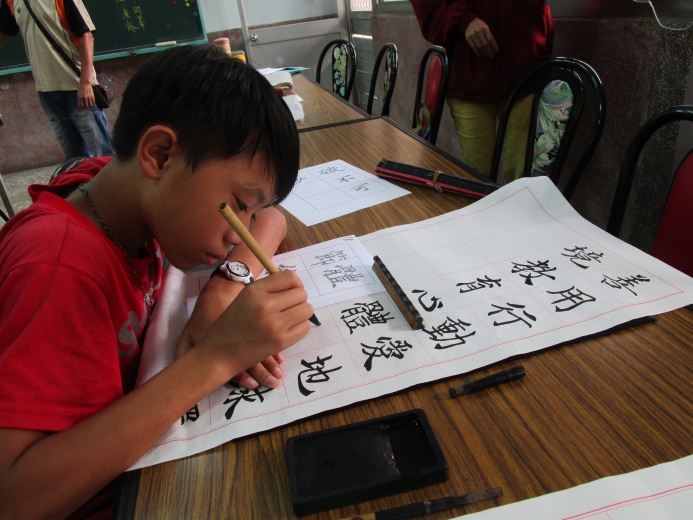 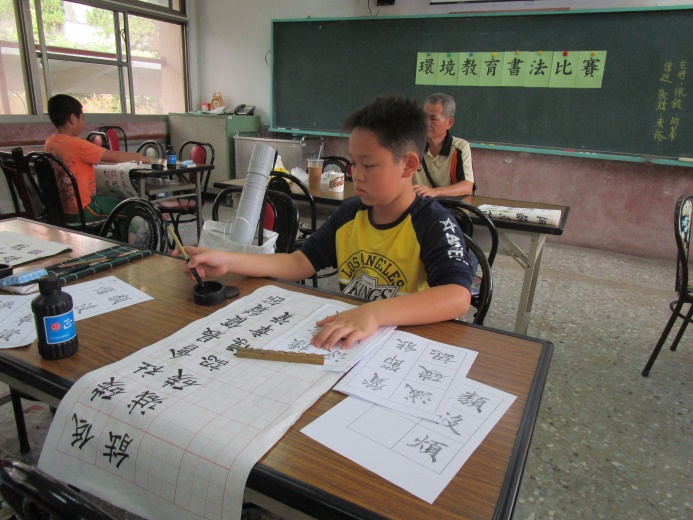 認真書寫認真書寫認真書寫修身養性修身養性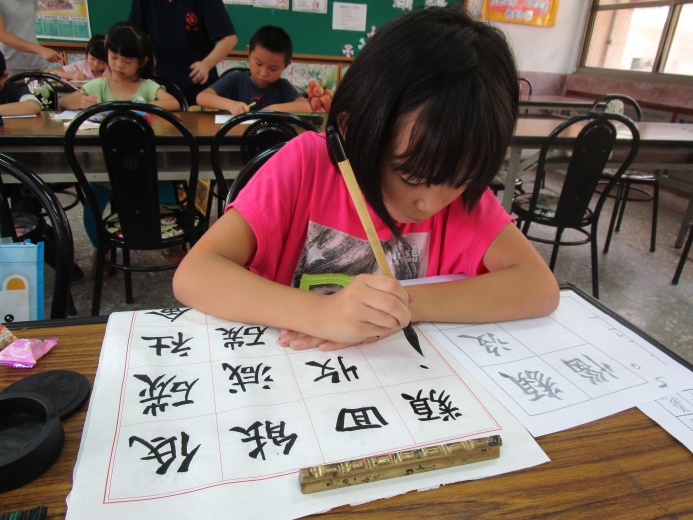 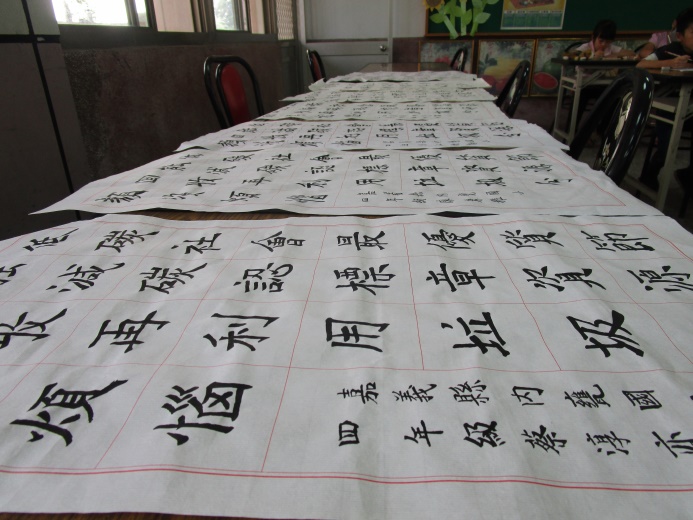 認真書寫認真書寫認真書寫優秀作品欣賞優秀作品欣賞